实验室安全检查通报北京建筑大学 国有资产与实验室管理处        〔2021〕第12期，总第18期检查时间：2021年5月26日、27日检查范围：建筑学院、土木学院、环能学院、机电学院、电信学院、国发院中法能源中心检查内容：实验室安全隐患、实验室安全准入考试通过情况检查工作人员：刘蔚、焦驰宇、王梦、赵子彦各相关学院、单位：为确保实验室安全整改得到有效落实、切实保障学校安全稳定运行，国资处于5月26日、27日对两校区140余间实验室进行了安全检查、往期隐患整改情况复查、在场人员实验室安全准入考试成绩证书抽查。现将新增隐患列于表1，多次通报未整改的隐患列于表2，已整改隐患列于表3，请相关实验室高度重视未整改隐患，尽快提交《北京建筑大学实验室安全隐患整改报告单》（附件1）并切实落实整改措施。此外，本次共检查59名实验室在场人员安全准入考试通过情况，发现3人未通过考试，此3人已于当日完成考试。根据《北京建筑大学实验室安全教育和准入管理办法》，所有进入实验室的人员均需通过安全教育和培训，请各实验室认真落实安全准入制度、督促相关人员完成实验室安全教育和准入考试。国有资产与实验室管理处2021年5月27日表1：实验室安全检查记录表2：多次通报未整改记录表3：已整改隐患记录附件1：XXXX学院实验室安全隐患整改报告单针对xx年xx期安全检查通报，我单位组织各部门、相关负责人制定XXX整改方案，整改措施及整改方案如下：实验室负责人（签字）                                         XXXX学院（盖章）年   月   日 序号校区学院楼宇房间号隐患复查时间整改要求隐患照片1大兴环能学院学B1111观察窗遮挡20210602限期整改2大兴环能学院学B1111普通空调更换为工业空调有条件整改3大兴环能学院学B1113观察窗遮挡20210602限期整改4大兴环能学院学B1118普通空调更换为工业空调有条件整改5大兴环能学院学B413缺少气瓶帽20210602限期整改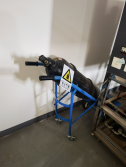 6大兴环能学院学B413实验结束未关闭气瓶总阀20210602限期整改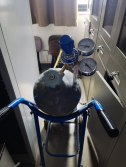 7大兴环能学院学B479液氮罐操作规程和注意事项需上墙20210602限期整改8大兴环能学院学B488缺少气瓶帽20210602限期整改9大兴环能学院学B372矿泉水瓶盛装不明液体，原包装未撕掉20210602限期整改10大兴环能学院学B368矿泉水瓶盛装不明液体，原包装未撕掉20210602限期整改11大兴土木学院岩土楼南侧大厅清理实验垃圾20210602限期整改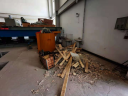 12大兴土木学院岩土楼110液氮罐未配安全防护措施20210602限期整改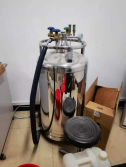 13大兴土木学院岩土楼110设备上堆放杂物20210602限期整改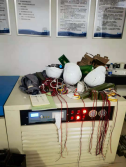 14大兴环能学院雨水楼108卫生环境差，实验垃圾放在实验台上20210602限期整改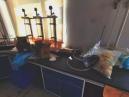 15大兴环能学院雨水楼108冰箱内样品无标签20210602限期整改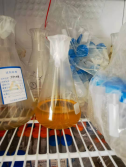 16大兴环能学院雨水楼地下室清理杂物20210602限期整改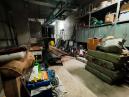 17大兴土木学院学EB111液氮罐未配安全防护措施20210602限期整改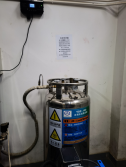 18大兴土木学院下沉广场东3烘箱上放易燃物20210602限期整改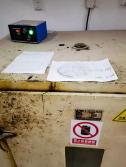 19大兴土木学院学F东侧楼301硼酸、氢氧化钠未入柜、未上锁、无领用记录20210602限期整改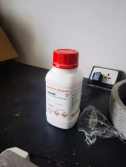 20大兴土木学院学F东侧楼301柜内化学品和其他器具杂物混放20210602限期整改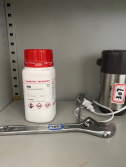 21大兴土木学院学F东侧楼301-308实验台上存放饮料瓶、垃圾、非标插线板20210602限期整改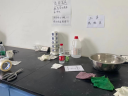 22大兴土木学院学F东侧楼301实验室研修室未分开有条件整改23大兴土木学院学F东侧楼405实验室研修室未分开有条件整改24大兴土木学院学F东侧楼304实验室研修室未分开有条件整改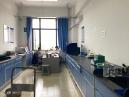 25大兴土木学院学F东侧楼308实验室研修室未分开有条件整改26大兴土木学院学F东侧楼404废水溢出20210602限期整改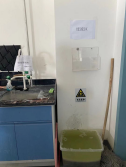 27大兴土木学院学F东侧楼403实验台下存放多瓶乙醇20210602限期整改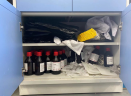 28大兴土木学院学F东侧楼307外校人员进入实验室未登记报备、未进行安全教育20210602限期整改29大兴测绘学院学F217/219观察窗遮挡20210602限期整改30大兴测绘学院学F113/115观察窗遮挡20210602限期整改31大兴电信学院学D320黑板挡住消防通道20210602限期整改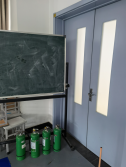 32西城环能学院实验2409插线板串联20210602限期整改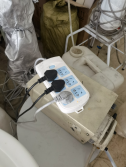 33西城环能学院实验2409电线、插线板严重老化20210602限期整改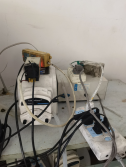 34西城环能学院实验2409未使用的气瓶无气瓶帽20210602限期整改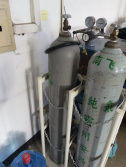 35西城环能学院实验2409冰箱存放食品20210602限期整改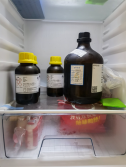 36西城环能学院实验2409堆放纸箱20210602限期整改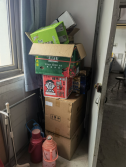 37西城环能学院实验2409无灭火器20210602限期整改38西城电信学院实验1309消防通道堵塞20210602限期整改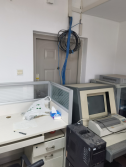 39西城电信学院实验1309配电箱内接线不规范有条件整改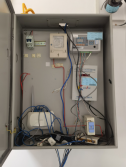 40西城中法能源中心电线从窗户伸出连接设备有条件整改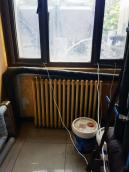 41西城中法能源中心堆放报废设备有条件整改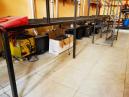 序号校区学院楼宇房间安全隐患整改情况隐患整改单1西城环能科研楼219实验台下存放丙酮未整改未提交2西城环能实验1220危化品硼酸未入柜、未上锁未整改未提交3西城环能实验1222废气瓶未及时报废未整改未提交4西城环能实验2103堆放杂物和报废气瓶未整改未提交序号校区学院楼宇房间安全隐患整改情况1西城环能学院实验1101实验台下存放多瓶危化品（无水乙醇）已整改2西城环能学院实验1101丙酮（易制毒）存放在实验台下未入柜已整改3西城环能学院实验1101废液无标签、无托盘、敞口放置已整改4西城环能学院实验1318高压灭菌锅操作规程未上墙已整改5西城环能学院实验2412未使用气瓶无气瓶帽已整改6西城环能学院实验2412清理杂物已整改7西城环能学院实验甲2102室内存在易燃物已整改8西城环能学院实验甲2102插线板不合规（已没收）已整改9西城环能学院实验甲2102存在两桶大体积不明成分液体已整改10西城环能学院实验甲2102制冷剂存放不规范已整改11西城环能学院实验甲2201杂物堆积、卫生条件差已整改12西城环能学院实验甲2201存在不明成分化学药品已整改13西城环能学院实验1312存放生活用品已整改14西城环能学院实验1318加热电炉无厂家、无规程、无警示标识（已没收）已整改15西城环能学院实验1318废液存放不当已整改16西城环能学院实验2405无监控、无检查记录已整改17西城环能学院实验2410存在进口化学品，未标明翻译后的具体名称和使用须知已整改18西城环能学院科研楼224特种设备高压灭菌器无人员作业证、无检验证已整改19大兴机电学院学C111存放沙发等生活用品已整改20西城机电学院实验甲4103设备电路需进行分闸改造（已报物业）已整改21大兴经管学院学A402实验室内存在待报废物资已整改22大兴经管学院学A404实验室内存放大量非实验物资。   已整改23大兴经管学院学A404实验室内存放非实验物资已整改24西城国发院中法能源未进行实验，管道里仍有压力已整改25西城国发院中法能源普通化学品未入柜已整改26西城国发院中法能源小煤气罐放在桌子上使用已整改27西城国发院中法能源堆放废旧设备和书已整改28西城国发院中法能源设备挡住配电箱已整改29西城国发院中法能源电线杂乱已整改通报问题：通报问题：1、通报房间号2、整改措施3、整改前情况（可附图）整改后情况（可附图）（此表可增行）